Проект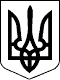 ВЕЛИКОСЕВЕРИНІВСЬКА СІЛЬСЬКА РАДА
КІРОВОГРАДСЬКОГО РАЙОНУ КІРОВОГРАДСЬКОЇ ОБЛАСТІСЬОМА СЕСІЯ ВОСЬМОГО СКЛИКАННЯРІШЕННЯвід листопада 2017 року                                                                                                № с. Велика СеверинкаПро надання дозволу на виготовленняпроекту із землеустрою щодо відведення в оренду терміном на ____________________років земельної ділянки  ТОВ «УПК -ЄВРОПЛЮС»		               Відповідно пп.34 ст. 26 Закону України “Про місцеве самоврядування в Україні”, ст.ст.12,93,124,125,126 Земельного кодексу України, ст. ст. 19, 50 Закону України “Про землеустрій”, та розглянувши надану заяву:СІЛЬСЬКА РАДА ВИРІШИЛА:	1.Надати дозвіл на виготовлення проекту із землеустрою щодо відведення земельної ділянки в оренду терміном на ___________________ років для розміщення автозаправочної станції (КВЦПЗ J 11.03) орієнтовною площею 0,5000 га, що перебуває на території Великосеверинівської сільської ради, в тому числі по угіддям: 0,5000 га -  землі комунальної власності, із земель промисловості, транспорту, зв’язку, енергетики, борони та іншого призначення ТОВ «УПК -ЄВРОПЛЮС» за адресою село Велика Северинка вул. Степова, 22,Кіровоградського району Кіровоградської області.2.Зобов”язати ТОВ «УПК -ЄВРОПЛЮС» замовити проект землеустрою щодо відведення земельної ділянки, яка вказана в п.1 даного рішення в землевпорядній організації, що має відповідну ліцензію, та на протязі 365 (триста шістдесят п”ять) днів подати його на затвердження чергової сесії.3.В разі не виконання п.2 дане рішення втрачає свою чинність.4.Попередити ТОВ «УПК -ЄВРОПЛЮС» про те, що приступати до використання земельної ділянки до встановлення меж в натурі (на місцевості), одержання документів, що посвідчує право на неї, та їх державної реєстрації - забороняється.5.Землевпорядній організації, що буде виконувати розробку проекту землеустрою щодо відведення у власність земельної ділянки, суворо дотримуватись вимог генеральних планів забудови населених пунктів Великосеверинівської сільської ради.6.Контроль за виконанням даного рішення покласти на сільського голову.Сільський голова                                                         С. ЛЕВЧЕНКОПроектВЕЛИКОСЕВЕРИНІВСЬКА СІЛЬСЬКА РАДА
КІРОВОГРАДСЬКОГО РАЙОНУ КІРОВОГРАДСЬКОЇ ОБЛАСТІСЬОМА СЕСІЯ ВОСЬМОГО СКЛИКАННЯРІШЕННЯвід листопада 2017 року                                                                                                № с. Велика СеверинкаПро затвердження проекту землеустроющодо відведення земельної  ділянки у власність для будівництва та обслуговуванняжитлового будинку, господарськихбудівель і споруд (присадибна ділянка) гр.Пономаренко Людмилі Григоровнів с.ПідгайціВідповідно пп.34, п. 2 ст. 26 Закону України “Про місцеве самоврядування в Україні”, ст.ст.12,39,40,81,90,91,116,118,121,122,125,126 Земельного кодексу України, ст.19 Закону України “Про землеустрій”, розглянувши наданий проект та заяву гр.Пономаренко Людмили ГригорівниСІЛЬСЬКА РАДА ВИРІШИЛА:1.Затвердити проект з землеустрою щодо відведення земельної ділянки у власність для будівництва та обслуговування житлового будинку господарських будівель і споруд (присадибна ділянка) загальною площею 0,1393 га із земель житлової та громадської забудови, що перебуває у запасі населеного пункту       с. Підгайці Великосеверинівської сільської ради, в тому числі: 0,1393 га — для будівництва та обслуговування житлового будинку, господарських будівель і споруд (присадибна ділянка) гр.Пономаренко Людмилі Григорівні в с. Підгайці по вул. Зоряна, 43, Кіровоградського району Кіровоградської області.2.Передати у власність земельну ділянку загальною площею 0,1393 га із земель запасу населеного пункту – села Підгайці, в тому числі: 0,1393 га — для будівництва та обслуговування житлового будинку, господарських будівель і споруд (присадибна ділянка) (КВЦПЗ В.02.01), забудовані землі під житловою одно- та двоповерховою забудовою, кадастровий номер 3522581200:57:000:1055 гр.Пономаренко Людмилі Григорівні в с. Підгайці по вул. Зоряна, 43, Кіровоградського району Кіровоградської області.3.Зобов”язати гр.Пономаренко Людмилу Григорівну зареєструвати речове право на земельну ділянку, яка вказана у п. 1 даного рішення та надати копію реєстраційного документа до виконкому Великосеверинівської сільської ради.4.Контроль за виконанням даного рішення покласти на сільського голову.Сільський голова                                                               С. ЛЕВЧЕНКОПроектВЕЛИКОСЕВЕРИНІВСЬКА СІЛЬСЬКА РАДА
КІРОВОГРАДСЬКОГО РАЙОНУ КІРОВОГРАДСЬКОЇ ОБЛАСТІСЬОМА СЕСІЯ ВОСЬМОГО СКЛИКАННЯРІШЕННЯвід листопада 2017 року                                                                                                № с. Велика СеверинкаПро затвердження проекту землеустроющодо відведення земельної  ділянки у власність для будівництва та обслуговування житлового будинку, господарськихбудівель і споруд (присадибна ділянка) гр.Гончаренко Олексію Олексійовичув с.ПідгайціВідповідно пп.34, п. 2 ст. 26 Закону України “Про місцеве самоврядування в Україні”, ст.ст.12,39,40,81,90,91,116,118,121,122,125,126 Земельного кодексу України, ст.19 Закону України “Про землеустрій”, розглянувши наданий проект та заяву гр.Гончаренка Олексія ОлексійовичаСІЛЬСЬКА РАДА ВИРІШИЛА:1.Затвердити проект з землеустрою щодо відведення земельної ділянки у власність для будівництва та обслуговування житлового будинку господарських будівель і споруд (присадибна ділянка) загальною площею 0,1392 га із земель житлової та громадської забудови, що перебуває у запасі населеного пункту      с. Підгайці Великосеверинівської сільської ради, в тому числі: 0,1392 га — для будівництва та обслуговування житлового будинку, господарських будівель і споруд (присадибна ділянка) гр.Гончаренку Олексію Олексійовичу в с. Підгайці по вул. Північна, 27, Кіровоградського району Кіровоградської області.2.Передати у власність земельну ділянку загальною площею 0,1392 га із земель запасу населеного пункту – села Підгайці, в тому числі: 0,1392 га — для будівництва та обслуговування житлового будинку, господарських будівель і споруд (присадибна ділянка) (КВЦПЗ В.02.01), забудовані землі під житловою одно- та двоповерховою забудовою, кадастровий номер 3522581200:57:000:1053, гр.Гончаренку Олексію Олексійовичу, в с. Підгайці по   вул. Північна, 27, Кіровоградського району Кіровоградської області.3.Зобов”язати гр.Гончаренка Олексія Олексійовича зареєструвати речове право на земельну ділянку, яка вказана у п. 1 даного рішення та надати копію реєстраційного документа до виконкому Великосеверинівської сільської ради.4.Контроль за виконанням даного рішення покласти на сільського голову.Сільський голова                                                               С. ЛЕВЧЕНКОПроектВЕЛИКОСЕВЕРИНІВСЬКА СІЛЬСЬКА РАДА
КІРОВОГРАДСЬКОГО РАЙОНУ КІРОВОГРАДСЬКОЇ ОБЛАСТІСЬОМА СЕСІЯ ВОСЬМОГО СКЛИКАННЯРІШЕННЯвід листопада 2017 року                                                                                                № с. Велика СеверинкаПро затвердження проекту землеустроющодо відведення земельної  ділянки у власність для будівництва та обслуговуванняжитлового будинку, господарськихбудівель і споруд (присадибна ділянка) гр.Петренку Олександру Євгеновичув с.ПідгайціВідповідно пп.34, п. 2 ст. 26 Закону України “Про місцеве самоврядування в Україні”, ст.ст.12,39,40,81,90,91,116,118,121,122,125,126 Земельного кодексу України, ст.19 Закону України “Про землеустрій”, розглянувши наданий проект та заяву гр.Петренка Олександра ЄвгеновичаСІЛЬСЬКА РАДА ВИРІШИЛА:1.Затвердити проект з землеустрою щодо відведення земельної ділянки у власність для будівництва та обслуговування житлового будинку господарських будівель і споруд (присадибна ділянка) загальною площею 0,1392 га із земель житлової та громадської забудови, що перебуває у запасі населеного пункту       с. Підгайці Великосеверинівської сільської ради, в тому числі: 0,1392 га — для будівництва та обслуговування житлового будинку, господарських будівель і споруд (присадибна ділянка) гр.Петренку Олександру Євгеновичу в с. Підгайці по вул. Північна, 64, Кіровоградського району Кіровоградської області.2.Передати у власність земельну ділянку загальною площею 0,1392 га із земель запасу населеного пункту – села Підгайці, в тому числі: 0,1392 га — для будівництва та обслуговування житлового будинку, господарських будівель і споруд (присадибна ділянка) (КВЦПЗ В.02.01), забудовані землі під житловою одно- та двоповерховою забудовою, кадастровий номер 3522581200:57:000:1061 гр.Петренку Олександру Євгеновичу в с. Підгайці по вул. Північна, 64, Кіровоградського району Кіровоградської області.3.Зобов”язати гр.Петренку Олександра Євгеновича зареєструвати речове право на земельну ділянку, яка вказана у п.1 даного рішення та надати копію реєстраційного документа до виконкому Великосеверинівської сільської ради.4.Контроль за виконанням даного рішення покласти на сільського голову.Сільський голова                                                               С. ЛЕВЧЕНКОПроектВЕЛИКОСЕВЕРИНІВСЬКА СІЛЬСЬКА РАДА
КІРОВОГРАДСЬКОГО РАЙОНУ КІРОВОГРАДСЬКОЇ ОБЛАСТІСЬОМА СЕСІЯ ВОСЬМОГО СКЛИКАННЯРІШЕННЯвід листопада 2017 року                                                                                                № с. Велика СеверинкаПро надання дозволу на розробку проектуземлеустрою щодо відведення у власністьземельних ділянок для будівництва таобслуговування житлового будинку господарських будівель та споруд(присадибна ділянка) та ведення особистого селянського господарства гр.Кочерзі Крістіні Віталіївнив селі ЛозуваткаВідповідно  пп.34 п.1 ст. 26  Закону України “Про місцеве самоврядування в Україні”, ст.ст.12,33,39,40,81,118,121 Земельного кодексу України, ст.ст. 19, 20, 50 Закону України “Про землеустрій”, та розглянувши заяву гр.Кочерги Крістіни ВіталіївниСІЛЬСЬКА РАДА ВИРІШИЛА:1.Надати дозвіл гр.Кочерзі Крітіні Віталіївні на розробку проекту землеустрою щодо відведення у власність земельної ділянки орієнтовною площею 0,6000 га з них: 0,2500 га — для будівництва та обслуговування житлового будинку господарських будівель та споруд (присадибна ділянка) (КВЦПЗ В 02.01) за рахунок земель запасу населеного пункту, земель житлової та громадської забудови призначених для одно – та двоповерхової забудови, 0,3500 га - для ведення особистого селянського господарства (КВЦПЗ А 01.03), сільськогосподарські землі, рілля в селі Лозуватка, по вул. Інгульська,1, Кіровоградського району Кіровоградської області.2.Зобов”язати гр.Кочергу Крістіну Віталіївну замовити проект землеустрою щодо відведення у власність земельної ділянки, яка вказана у в п.1 даного рішення, в землевпорядній організації, що має відповідну ліцензію, та подати його на затвердження чергової сесії.3.Землевпорядній організації, що буде виконувати розробку проекту землеустрою щодо відведення у власність земельної ділянки, суворо дотримуватись вимог генеральних планів забудови населених пунктів Великосеверинівської сільської ради.4.Контроль за виконанням цього рішення покласти на сільського голову.Сільський голова                                                                            С. ЛЕВЧЕНКОПроектВЕЛИКОСЕВЕРИНІВСЬКА СІЛЬСЬКА РАДА
КІРОВОГРАДСЬКОГО РАЙОНУ КІРОВОГРАДСЬКОЇ ОБЛАСТІСЬОМА СЕСІЯ ВОСЬМОГО СКЛИКАННЯРІШЕННЯвід листопада 2017 року                                                                                               № с. Велика СеверинкаПро надання дозволу на розробку проекту землеустрою щодо відведення у власність земельної ділянки для будівництва таобслуговування житлового будинку господарських будівель та споруд (присадибна ділянка) гр. Савченку Андрію Васильовичув селі ПідгайціВідповідно  пп.34 п.1 ст. 26  Закону України “Про місцеве самоврядування в Україні”, ст.ст.12,39,40,81,118,121 Земельного кодексу України, ст.ст. 19, 20, 50 Закону України “Про землеустрій”, та розглянувши заяву гр.Савченка Андрія ВасильовичаСІЛЬСЬКА РАДА ВИРІШИЛА:1.Надати дозвіл гр. Савченку Андрію Васильовичу на розробку проекту землеустрою щодо відведення у власність земельної ділянки орієнтовною площею 0,1500 га з них: 0,1500 га — для будівництва та обслуговування житлового будинку господарських будівель та споруд (присадибна ділянка) (КВЦПЗ В 02.01) за рахунок земель запасу населеного пункту, земель житлової та громадської забудови призначених для одно – та двоповерхової забудови в    с. Підгайці по вул. Ветеранська, 19, Кіровоградського району Кіровоградської області.2.Зобов”язати гр. Савченка Андрія Васильовича замовити проект землеустрою щодо відведення у власність земельної ділянки вказаної в п.1 цього рішення в землевпорядній організації, що має відповідну ліцензію, та на протязі 365 (триста шістдесят п”ять) днів подати його на затвердження чергової сесії.3.В разі не виконання п.2 рішення втрачає свою чинність.4.Попередити гр. Савченка Андрія Васильовича про те, що приступати до використання земельної ділянки до встановлення меж в натурі (на місцевості), одержання документів, що посвідчує право на неї, та їх державної реєстрації - забороняється.5.Землевпорядній організації, що буде виконувати розробку проекту землеустрою щодо відведення у власність земельної ділянки, суворо дотримуватись вимог генеральних планів забудови населених пунктів Великосеверинівської сільської ради.6.Контроль за виконанням цього рішення покласти на землевпорядника сільської ради.Сільський голова                                                                            С. ЛЕВЧЕНКОПроектВЕЛИКОСЕВЕРИНІВСЬКА СІЛЬСЬКА РАДА
КІРОВОГРАДСЬКОГО РАЙОНУ КІРОВОГРАДСЬКОЇ ОБЛАСТІСЬОМА СЕСІЯ ВОСЬМОГО СКЛИКАННЯРІШЕННЯвід листопада 2017 року                                                                                               № с. Велика СеверинкаПро надання дозволу на розробку проекту землеустрою щодо відведення у власність земельної ділянки для будівництва таобслуговування житлового будинку господарських будівель та споруд (присадибна ділянка) гр. Мачаку Віталію  Андрійовичув селі ПідгайціВідповідно  пп.34 п.1 ст. 26  Закону України “Про місцеве самоврядування в Україні”, ст.ст.12,39,40,81,118,121 Земельного кодексу України, ст.ст. 19, 20, 50 Закону України “Про землеустрій”, та розглянувши заяву гр.Мачака Віталія АндрійовичаСІЛЬСЬКА РАДА ВИРІШИЛА:1.Надати дозвіл гр. Мачаку Віталію Андрійовичу на розробку проекту землеустрою щодо відведення у власність земельної ділянки орієнтовною площею 0,1500 га з них: 0,1500 га — для будівництва та обслуговування житлового будинку господарських будівель та споруд (присадибна ділянка) (КВЦПЗ В 02.01) за рахунок земель запасу населеного пункту, земель житлової та громадської забудови призначених для одно – та двоповерхової забудови в    с. Підгайці по вул. Ветеранська, 17, Кіровоградського району Кіровоградської області.2.Зобов”язати гр. Мачака Віталія Андрійовича замовити проект землеустрою щодо відведення у власність земельної ділянки вказаної в п.1 цього рішення в землевпорядній організації, що має відповідну ліцензію, та на протязі 365 (триста шістдесят п”ять) днів подати його на затвердження чергової сесії.3.В разі не виконання п.2 рішення втрачає свою чинність.4.Попередити гр. Мачака Віталія Андрійовича про те, що приступати до використання земельної ділянки до встановлення меж в натурі (на місцевості), одержання документів, що посвідчує право на неї, та їх державної реєстрації - забороняється.5.Землевпорядній організації, що буде виконувати розробку проекту землеустрою щодо відведення у власність земельної ділянки, суворо дотримуватись вимог генеральних планів забудови населених пунктів Великосеверинівської сільської ради.6.Контроль за виконанням цього рішення покласти на землевпорядника сільської ради.Сільський голова                                                                            С. ЛЕВЧЕНКОПроектВЕЛИКОСЕВЕРИНІВСЬКА СІЛЬСЬКА РАДА
КІРОВОГРАДСЬКОГО РАЙОНУ КІРОВОГРАДСЬКОЇ ОБЛАСТІСЬОМА СЕСІЯ ВОСЬМОГО СКЛИКАННЯРІШЕННЯвід листопада 2017 року                                                                                               № с. Велика СеверинкаПро надання дозволу на розробку проекту землеустрою щодо відведення у власність земельної ділянки для будівництва таобслуговування житлового будинку господарських будівель та споруд (присадибна ділянка) в селі Підгайцігр. Тригуб Олександру ІвановичуВідповідно  пп.34 п.1 ст. 26  Закону України “Про місцеве самоврядування в Україні”, ст.ст.12,39,40,81,118,121 Земельного кодексу України, ст.ст. 19, 20, 50 Закону України “Про землеустрій”, та розглянувши заяву гр.Тригуба Олександра ІвановичаСІЛЬСЬКА РАДА ВИРІШИЛА:1.Надати дозвіл гр. Тригубу Олександру Івановичу на розробку проекту землеустрою щодо відведення у власність земельної ділянки орієнтовною площею 0,1500 га з них: 0,1500 га — для будівництва та обслуговування житлового будинку господарських будівель та споруд (присадибна ділянка) (КВЦПЗ В 02.01) за рахунок земель запасу населеного пункту, земель житлової та громадської забудови призначених для одно – та двоповерхової забудови в    с. Підгайці по вул. Ливарна, 16, Кіровоградського району Кіровоградської області.2.Зобов”язати гр. Тригуба Олександра Івановича замовити проект землеустрою щодо відведення у власність земельної ділянки вказаної в п.1 цього рішення в землевпорядній організації, що має відповідну ліцензію, та на протязі 365 (триста шістдесят п”ять) днів подати його на затвердження чергової сесії.3.В разі не виконання п.2 рішення втрачає свою чинність.4.Попередити гр. Тригуба Олександра Івановича про те, що приступати до використання земельної ділянки до встановлення меж в натурі (на місцевості), одержання документів, що посвідчує право на неї, та їх державної реєстрації - забороняється.5.Землевпорядній організації, що буде виконувати розробку проекту землеустрою щодо відведення у власність земельної ділянки, суворо дотримуватись вимог генеральних планів забудови населених пунктів Великосеверинівської сільської ради.6.Контроль за виконанням цього рішення покласти на землевпорядника сільської ради.Сільський голова                                                                            С. ЛЕВЧЕНКОПроектВЕЛИКОСЕВЕРИНІВСЬКА СІЛЬСЬКА РАДА
КІРОВОГРАДСЬКОГО РАЙОНУ КІРОВОГРАДСЬКОЇ ОБЛАСТІСЬОМА СЕСІЯ ВОСЬМОГО СКЛИКАННЯРІШЕННЯвід листопада 2017 року                                                                                               № с. Велика СеверинкаПро надання дозволу на розробку проекту землеустрою щодо відведення у власність земельної ділянки для будівництва таобслуговування житлового будинку господарських будівель та споруд (присадибна ділянка) в селі Підгайцігр. Іщенку Денису АнатолійовичуВідповідно  пп.34 п.1 ст. 26  Закону України “Про місцеве самоврядування в Україні”, ст.ст.12,39,40,81,118,121 Земельного кодексу України, ст.ст. 19, 20, 50 Закону України “Про землеустрій”, та розглянувши заяву гр.Іщенка Дениса АнатолійовичаСІЛЬСЬКА РАДА ВИРІШИЛА:1.Надати дозвіл гр. Іщенку Денису Анатолійовичу на розробку проекту землеустрою щодо відведення у власність земельної ділянки орієнтовною площею 0,1500 га з них: 0,1500 га — для будівництва та обслуговування житлового будинку господарських будівель та споруд (присадибна ділянка) (КВЦПЗ В 02.01) за рахунок земель запасу населеного пункту, земель житлової та громадської забудови призначених для одно – та двоповерхової забудови в    с. Підгайці по вул. Монтажна, 13, Кіровоградського району Кіровоградської області.2.Зобов”язати гр. Іщенка Дениса Анатолійовича замовити проект землеустрою щодо відведення у власність земельної ділянки вказаної в п.1 цього рішення в землевпорядній організації, що має відповідну ліцензію, та на протязі 365 (триста шістдесят п”ять) днів подати його на затвердження чергової сесії.3.В разі не виконання п.2 рішення втрачає свою чинність.4.Попередити гр. Іщенка Дениса Анатолійовича про те, що приступати до використання земельної ділянки до встановлення меж в натурі (на місцевості), одержання документів, що посвідчує право на неї, та їх державної реєстрації - забороняється.5.Землевпорядній організації, що буде виконувати розробку проекту землеустрою щодо відведення у власність земельної ділянки, суворо дотримуватись вимог генеральних планів забудови населених пунктів Великосеверинівської сільської ради.6.Контроль за виконанням цього рішення покласти на землевпорядника сільської ради.Сільський голова                                                                            С. ЛЕВЧЕНКОпроектВЕЛИКОСЕВЕРИНІВСЬКА СІЛЬСЬКА РАДА
КІРОВОГРАДСЬКОГО РАЙОНУ КІРОВОГРАДСЬКОЇ ОБЛАСТІСЬОМА СЕСІЯ ВОСЬМОГО СКЛИКАННЯРІШЕННЯвід листопада 2017 року                                                                                               № с. Велика СеверинкаПро надання дозволу на розробку проекту землеустрою щодо відведення у власність земельної ділянки для будівництва таобслуговування житлового будинку господарських будівель та споруд (присадибна ділянка) в селі Підгайцігр. Лубцову Василю ВасильовичуВідповідно  пп.34 п.1 ст. 26  Закону України “Про місцеве самоврядування в Україні”, ст.ст.12,39,40,81,118,121 Земельного кодексу України, ст.ст. 19, 20, 50 Закону України “Про землеустрій”, та розглянувши заяву гр.Лубцова Василя ВасильовичаСІЛЬСЬКА РАДА ВИРІШИЛА:1.Надати дозвіл гр. Лубцова Василю Васильовичу на розробку проекту землеустрою щодо відведення у власність земельної ділянки орієнтовною площею 0,1500 га з них: 0,1500 га — для будівництва та обслуговування житлового будинку господарських будівель та споруд (присадибна ділянка) (КВЦПЗ В 02.01) за рахунок земель запасу населеного пункту, земель житлової та громадської забудови призначених для одно – та двоповерхової забудови в    с. Підгайці по вул. Монтажна, 27, Кіровоградського району Кіровоградської області.2.Зобов”язати гр. Лубцова Василя Васильовича замовити проект землеустрою щодо відведення у власність земельної ділянки вказаної в п.1 цього рішення в землевпорядній організації, що має відповідну ліцензію, та на протязі 365 (триста шістдесят п”ять) днів подати його на затвердження чергової сесії.3.В разі не виконання п.2 рішення втрачає свою чинність.4.Попередити гр. Лубцова Василя Васильовича про те, що приступати до використання земельної ділянки до встановлення меж в натурі (на місцевості), одержання документів, що посвідчує право на неї, та їх державної реєстрації - забороняється.5.Землевпорядній організації, що буде виконувати розробку проекту землеустрою щодо відведення у власність земельної ділянки, суворо дотримуватись вимог генеральних планів забудови населених пунктів Великосеверинівської сільської ради.6.Контроль за виконанням цього рішення покласти на землевпорядника сільської ради.Сільський голова                                                                            С. ЛЕВЧЕНКОПроектВЕЛИКОСЕВЕРИНІВСЬКА СІЛЬСЬКА РАДА
КІРОВОГРАДСЬКОГО РАЙОНУ КІРОВОГРАДСЬКОЇ ОБЛАСТІСЬОМА СЕСІЯ ВОСЬМОГО СКЛИКАННЯРІШЕННЯвід листопада 2017 року                                                                                               № с. Велика СеверинкаПро надання дозволу на розробку проекту землеустрою щодо відведення у власність земельної ділянки для будівництва таобслуговування житлового будинку господарських будівель та споруд (присадибна ділянка) в селі Підгайцігр. Русаковій Оксані МиколаївніВідповідно  пп.34 п.1 ст. 26  Закону України “Про місцеве самоврядування в Україні”, ст.ст.12,39,40,81,118,121 Земельного кодексу України, ст.ст. 19, 20, 50 Закону України “Про землеустрій”, та розглянувши заяву гр.Русакової Оксани МихайлівниСІЛЬСЬКА РАДА ВИРІШИЛА:1.Надати дозвіл гр. Русаковій Оксані Михайлівні на розробку проекту землеустрою щодо відведення у власність земельної ділянки орієнтовною площею 0,1500 га з них: 0,1500 га — для будівництва та обслуговування житлового будинку господарських будівель та споруд (присадибна ділянка) (КВЦПЗ В 02.01) за рахунок земель запасу населеного пункту, земель житлової та громадської забудови призначених для одно – та двоповерхової забудови в    с. Підгайці по вул. Ветеранська, 15, Кіровоградського району Кіровоградської області.2.Зобов”язати гр. Русакову Оксану Михайлівну замовити проект землеустрою щодо відведення у власність земельної ділянки вказаної в п.1 цього рішення в землевпорядній організації, що має відповідну ліцензію, та на протязі 365 (триста шістдесят п”ять) днів подати його на затвердження чергової сесії.3.В разі не виконання п.2 рішення втрачає свою чинність.4.Попередити гр. Русакову Оксану Михайлівну про те, що приступати до використання земельної ділянки до встановлення меж в натурі (на місцевості), одержання документів, що посвідчує право на неї, та їх державної реєстрації - забороняється.5.Землевпорядній організації, що буде виконувати розробку проекту землеустрою щодо відведення у власність земельної ділянки, суворо дотримуватись вимог генеральних планів забудови населених пунктів Великосеверинівської сільської ради.6.Контроль за виконанням цього рішення покласти на землевпорядника сільської ради.Сільський голова                                                                            С. ЛЕВЧЕНКОПроектВЕЛИКОСЕВЕРИНІВСЬКА СІЛЬСЬКА РАДА
КІРОВОГРАДСЬКОГО РАЙОНУ КІРОВОГРАДСЬКОЇ ОБЛАСТІСЬОМА СЕСІЯ ВОСЬМОГО СКЛИКАННЯРІШЕННЯвід листопада 2017 року                                                                                № с. Велика СеверинкаПро затвердження технічноїдокументації із землеустрою щодоподілу та об’єднання земельних ділянок Відповідно ст.26 Закону України “Про місцеве самоврядування в Україні”, ст.ст. 12, 791, 186 Земельного кодексу України, ст.ст. 19, 25, 56 Закону України “Про землеустрій”, заслухавши інформацію сільського голови СІЛЬСЬКА РАДА ВИРІШИЛА:1.Затвердити технічну документацію із землеустрою щодо поділу та об’єднання земельних ділянок загальною площею 7,1020 га, із них:  4,1020 га – для ведення фермерського господарства, кадастровий номер 3522581200657:000:1058  із земель комунальної власності для ведення фермерського господарства  під сільськогосподарськими та іншими господарськими будівлями та спорудами, 3,0000 га - для ведення фермерського господарства, кадастровий номер3522581200657:000:1059  із земель комунальної власності для ведення фермерського господарства  під сільськогосподарськими та іншими господарськими будівлями та спорудами  на території Великосеверинівської сільської ради Кіровоградського району Кіровоградської області.		2.Контроль за виконанням цього рішення покласти на сільського голову.Сільський голова                                                                 С.ЛЕВЧЕНКОПроектВЕЛИКОСЕВЕРИНІВСЬКА СІЛЬСЬКА РАДА
КІРОВОГРАДСЬКОГО РАЙОНУ КІРОВОГРАДСЬКОЇ ОБЛАСТІСЬОМА СЕСІЯ ВОСЬМОГО СКЛИКАННЯРІШЕННЯвід   листопада 2017 року                                                                                          № с. Велика СеверинкаПро надання дозволу на розробку проекту землеустрою щодо відведення у власність земельної ділянки для веденняіндивідуального садівництва в СТ «Приозерний»гр.Бусел Анастасії  Вікторівні Відповідно пп.34 п.1 ст. 26 Закону України “Про місцеве самоврядування в Україні”, ст.ст.12,35,81,118,121,125,126 Земельного кодексу України, ст.ст. 19, 20, 50 Закону України “Про землеустрій”, та розглянувши заяву гр.Бусел Анастасії ВікторівніСІЛЬСЬКА РАДА ВИРІШИЛА:1.Надати дозвіл гр. Бусел Анастасії Вікторівні на розробку проекту землеустрою щодо відведення у власність земельної ділянки орієнтовною площею 0,1000 га з них: 0,1000 га — для індивідуального садівництва  (КВЦПЗ А 01.05), із земель запасу комунальної власності, сільськогосподарських земель, садів, що перебувають в постійному користуванні СТ «Приозерний», земельна ділянка № 137 на території Великосеверинівської сільської ради Кіровоградського району Кіровоградської області.2.Зобов”язати гр. Бусел Анастасію Вікторівну замовити проект землеустрою щодо відведення у власність земельної ділянки вказаної в п.1 цього рішення в землевпорядній організації, що має відповідну ліцензію, та на протязі 365 (триста шістдесят п”ять) днів подати його на затвердження чергової сесії.3.В разі не виконання п.2 даного рішення втрачає свою чинність.4.Попередити гр. Бусел Анастасію Вікторівну про те, що приступати до використання земельної ділянки до встановлення меж в натурі (на місцевості), одержання документів, що посвідчує право на неї, та їх державної реєстрації - забороняється.5.Землевпорядній організації, що буде виконувати розробку проекту землеустрою щодо відведення у власність земельних ділянок, суворо дотримуватись вимог генеральних планів забудови населених пунктів Великосеверинівської сільської ради.6.Контроль за виконанням цього рішення покласти на сільського голову.Сільський голова                                                                     С. ЛЕВЧЕНКОПроектВЕЛИКОСЕВЕРИНІВСЬКА СІЛЬСЬКА РАДА
КІРОВОГРАДСЬКОГО РАЙОНУ КІРОВОГРАДСЬКОЇ ОБЛАСТІСЬОМА СЕСІЯ ВОСЬМОГО СКЛИКАННЯРІШЕННЯвід листопада 2017 року                                                                                                № с. Велика СеверинкаПро надання дозволу на розробку проекту землеустрою щодо відведення у власність земельної ділянки для веденняіндивідуального садівництва в СТ «Приозерний»гр.Каліті Віктору Миколайовичу Відповідно пп.34 п.1 ст. 26 Закону України “Про місцеве самоврядування в Україні”, ст.ст.12,35,81,118,121,125,126 Земельного кодексу України, ст.ст. 19, 20, 50 Закону України “Про землеустрій”, та розглянувши заяву гр.Каліти Віктора МиколайовичаСІЛЬСЬКА РАДА ВИРІШИЛА:1.Надати дозвіл гр. Каліті Віктору Миколайовичу на розробку проекту землеустрою щодо відведення у власність земельної ділянки орієнтовною площею 0,1000 га з них: 0,1000 га — для індивідуального садівництва  (КВЦПЗ А 01.05), із земель запасу комунальної власності, сільськогосподарських земель, садів, що перебувають в постійному користуванні СТ «Приозерний», земельна ділянка № 135 на території Великосеверинівської сільської ради Кіровоградського району Кіровоградської області.2.Зобов”язати гр. Каліту Віктора Миколайовича замовити проект землеустрою щодо відведення у власність земельної ділянки вказаної в п.1 цього рішення в землевпорядній організації, що має відповідну ліцензію, та на протязі 365 (триста шістдесят п”ять) днів подати його на затвердження чергової сесії.3.В разі не виконання п.2 даного рішення втрачає свою чинність.4.Попередити гр. Каліту Віктора Миколайовича про те, що приступати до використання земельної ділянки до встановлення меж в натурі (на місцевості), одержання документів, що посвідчує право на неї, та їх державної реєстрації - забороняється.5.Землевпорядній організації, що буде виконувати розробку проекту землеустрою щодо відведення у власність земельних ділянок, суворо дотримуватись вимог генеральних планів забудови населених пунктів Великосеверинівської сільської ради.6.Контроль за виконанням цього рішення покласти на сільського голову.Сільський голова                                                                     С. ЛЕВЧЕНКОПроектВЕЛИКОСЕВЕРИНІВСЬКА СІЛЬСЬКА РАДА
КІРОВОГРАДСЬКОГО РАЙОНУ КІРОВОГРАДСЬКОЇ ОБЛАСТІСЬОМА СЕСІЯ ВОСЬМОГО СКЛИКАННЯРІШЕННЯвід листопада 2017 року                                                                                                № с. Велика СеверинкаПро надання дозволу на розробку проекту землеустрою щодо відведення у власність земельної ділянки для веденняіндивідуального садівництва в СТ «Приозерний»гр.Каліті Юлії  Вікторівні Відповідно пп.34 п.1 ст. 26 Закону України “Про місцеве самоврядування в Україні”, ст.ст.12,35,81,118,121,125,126 Земельного кодексу України, ст.ст. 19, 20, 50 Закону України “Про землеустрій”, та розглянувши заяву гр.Каліти Юлії ВікторівниСІЛЬСЬКА РАДА ВИРІШИЛА:1.Надати дозвіл гр. Каліті Юлії Вікторівні на розробку проекту землеустрою щодо відведення у власність земельної ділянки орієнтовною площею 0,1000 га з них: 0,1000 га — для індивідуального садівництва  (КВЦПЗ А 01.05), із земель запасу комунальної власності, сільськогосподарських земель, садів, що перебувають в постійному користуванні СТ «Приозерний», земельна ділянка № 136 на території Великосеверинівської сільської ради Кіровоградського району Кіровоградської області.2.Зобов”язати гр. Каліту Юлію Вікторівну замовити проект землеустрою щодо відведення у власність земельної ділянки вказаної в п.1 цього рішення в землевпорядній організації, що має відповідну ліцензію, та на протязі 365 (триста шістдесят п”ять) днів подати його на затвердження чергової сесії.3.В разі не виконання п.2 даного рішення втрачає свою чинність.4.Попередити гр. Каліту Юлію Вікторівну про те, що приступати до використання земельної ділянки до встановлення меж в натурі (на місцевості), одержання документів, що посвідчує право на неї, та їх державної реєстрації - забороняється.5.Землевпорядній організації, що буде виконувати розробку проекту землеустрою щодо відведення у власність земельних ділянок, суворо дотримуватись вимог генеральних планів забудови населених пунктів Великосеверинівської сільської ради.6.Контроль за виконанням цього рішення покласти на сільського голову.Сільський голова                                                                     С. ЛЕВЧЕНКОПроектВЕЛИКОСЕВЕРИНІВСЬКА СІЛЬСЬКА РАДА
КІРОВОГРАДСЬКОГО РАЙОНУ КІРОВОГРАДСЬКОЇ ОБЛАСТІСЬОМА СЕСІЯ ВОСЬМОГО СКЛИКАННЯРІШЕННЯвід листопада 2017 року                                                                                                № с. Велика СеверинкаПро надання дозволу на розробку проекту землеустрою щодо відведення у власність земельної ділянки для веденняіндивідуального садівництва в СТ «Приозерний»гр.Тітаренко Олександрі Олександрівні Відповідно пп.34 п.1 ст. 26 Закону України “Про місцеве самоврядування в Україні”, ст.ст.12,35,81,118,121,125,126 Земельного кодексу України, ст.ст. 19, 20, 50 Закону України “Про землеустрій”, та розглянувши заяву гр.Тітаренко Олександри ОлександрівниСІЛЬСЬКА РАДА ВИРІШИЛА:1.Надати дозвіл гр. Тітаренко Олександрі Олександрівні на розробку проекту землеустрою щодо відведення у власність земельної ділянки орієнтовною площею 0,1000 га з них: 0,1000 га — для індивідуального садівництва  (КВЦПЗ А 01.05), із земель запасу комунальної власності, сільськогосподарських земель, садів, що перебувають в постійному користуванні СТ «Приозерний», земельна ділянка № 129 на території Великосеверинівської сільської ради Кіровоградського району Кіровоградської області.2.Зобов”язати гр. Тітаренко Олександру Олександрівну замовити проект землеустрою щодо відведення у власність земельної ділянки вказаної в п.1 цього рішення в землевпорядній організації, що має відповідну ліцензію, та на протязі 365 (триста шістдесят п”ять) днів подати його на затвердження чергової сесії.3.В разі не виконання п.2 даного рішення втрачає свою чинність.4.Попередити гр. Тітаренко Олександру Олександрівну про те, що приступати до використання земельної ділянки до встановлення меж в натурі (на місцевості), одержання документів, що посвідчує право на неї, та їх державної реєстрації - забороняється.5.Землевпорядній організації, що буде виконувати розробку проекту землеустрою щодо відведення у власність земельних ділянок, суворо дотримуватись вимог генеральних планів забудови населених пунктів Великосеверинівської сільської ради.6.Контроль за виконанням цього рішення покласти на сільського голову.Сільський голова                                                                     С. ЛЕВЧЕНКОПроектВЕЛИКОСЕВЕРИНІВСЬКА СІЛЬСЬКА РАДА
КІРОВОГРАДСЬКОГО РАЙОНУ КІРОВОГРАДСЬКОЇ ОБЛАСТІСЬОМА СЕСІЯ ВОСЬМОГО СКЛИКАННЯРІШЕННЯвід листопада 2017 року                                                                                                № с. Велика СеверинкаПро надання дозволу на розробку проекту землеустрою щодо відведення у власність земельної ділянки для веденняіндивідуального садівництва в СТ «Приозерний»гр.Тітаренко Аллі Миколаївні Відповідно пп.34 п.1 ст. 26 Закону України “Про місцеве самоврядування в Україні”, ст.ст.12,35,81,118,121,125,126 Земельного кодексу України, ст.ст. 19, 20, 50 Закону України “Про землеустрій”, та розглянувши заяву гр.Тітаренко Алли МиколаївниСІЛЬСЬКА РАДА ВИРІШИЛА:1.Надати дозвіл гр. Тітаренко Аллі Миколаївні на розробку проекту землеустрою щодо відведення у власність земельної ділянки орієнтовною площею 0,1000 га з них: 0,1000 га — для індивідуального садівництва  (КВЦПЗ А 01.05), із земель запасу комунальної власності, сільськогосподарських земель, садів, що перебувають в постійному користуванні СТ «Приозерний», земельна ділянка № 141 на території Великосеверинівської сільської ради Кіровоградського району Кіровоградської області.2.Зобов”язати гр. Тітаренко Аллу Миколаївну замовити проект землеустрою щодо відведення у власність земельної ділянки вказаної в п.1 цього рішення в землевпорядній організації, що має відповідну ліцензію, та на протязі 365 (триста шістдесят п”ять) днів подати його на затвердження чергової сесії.3.В разі не виконання п.2 даного рішення втрачає свою чинність.4.Попередити гр. Тітаренко Аллу Миколаївну про те, що приступати до використання земельної ділянки до встановлення меж в натурі (на місцевості), одержання документів, що посвідчує право на неї, та їх державної реєстрації - забороняється.5.Землевпорядній організації, що буде виконувати розробку проекту землеустрою щодо відведення у власність земельних ділянок, суворо дотримуватись вимог генеральних планів забудови населених пунктів Великосеверинівської сільської ради.6.Контроль за виконанням цього рішення покласти на сільського голову.Сільський голова                                                                     С. ЛЕВЧЕНКОПроектВЕЛИКОСЕВЕРИНІВСЬКА СІЛЬСЬКА РАДА
КІРОВОГРАДСЬКОГО РАЙОНУ КІРОВОГРАДСЬКОЇ ОБЛАСТІСЬОМА СЕСІЯ ВОСЬМОГО СКЛИКАННЯРІШЕННЯвід листопада 2017 року                                                                                                № с. Велика СеверинкаПро надання дозволу на розробку проекту землеустрою щодо відведення у власність земельної ділянки для веденняіндивідуального садівництва в СТ «Приозерний»гр.Тітаренку Євгенію Олександровичу Відповідно пп.34 п.1 ст. 26 Закону України “Про місцеве самоврядування в Україні”, ст.ст.12,35,81,118,121,125,126 Земельного кодексу України, ст.ст. 19, 20, 50 Закону України “Про землеустрій”, та розглянувши заяву гр.Тітаренку Євгенія ОлександровичаСІЛЬСЬКА РАДА ВИРІШИЛА:1.Надати дозвіл гр. Тітаренку  Євгенію Олександровичу на розробку проекту землеустрою щодо відведення у власність земельної ділянки орієнтовною площею 0,1000 га з них: 0,1000 га — для індивідуального садівництва  (КВЦПЗ А 01.05), із земель запасу комунальної власності, сільськогосподарських земель, садів, що перебувають в постійному користуванні СТ «Приозерний», земельна ділянка № 142 на території Великосеверинівської сільської ради Кіровоградського району Кіровоградської області.2.Зобов”язати гр. Тітаренка Євгенія Олександровича замовити проект землеустрою щодо відведення у власність земельної ділянки вказаної в п.1 цього рішення в землевпорядній організації, що має відповідну ліцензію, та на протязі 365 (триста шістдесят п”ять) днів подати його на затвердження чергової сесії.3.В разі не виконання п.2 даного рішення втрачає свою чинність.4.Попередити гр. Тітаренку Євгена Олександровича про те, що приступати до використання земельної ділянки до встановлення меж в натурі (на місцевості), одержання документів, що посвідчує право на неї, та їх державної реєстрації - забороняється.5.Землевпорядній організації, що буде виконувати розробку проекту землеустрою щодо відведення у власність земельних ділянок, суворо дотримуватись вимог генеральних планів забудови населених пунктів Великосеверинівської сільської ради.6.Контроль за виконанням цього рішення покласти на сільського голову.Сільський голова                                                                     С. ЛЕВЧЕНКОПроектВЕЛИКОСЕВЕРИНІВСЬКА СІЛЬСЬКА РАДА
КІРОВОГРАДСЬКОГО РАЙОНУ КІРОВОГРАДСЬКОЇ ОБЛАСТІСЬОМА СЕСІЯ ВОСЬМОГО СКЛИКАННЯРІШЕННЯвід листопада 2017 року                                                                                                № с. Велика СеверинкаПро надання дозволу на розробку проекту землеустрою щодо відведення у власність земельної ділянки для веденняіндивідуального садівництва в СТ «Приозерний»гр.Баранчук Оксані Степанівні Відповідно пп.34 п.1 ст. 26 Закону України “Про місцеве самоврядування в Україні”, ст.ст.12,35,81,118,121,125,126 Земельного кодексу України, ст.ст. 19, 20, 50 Закону України “Про землеустрій”, та розглянувши заяву гр.Баранчук Оксани СтепанівниСІЛЬСЬКА РАДА ВИРІШИЛА:1.Надати дозвіл гр. Баранчук Оксані Степанівні на розробку проекту землеустрою щодо відведення у власність земельної ділянки орієнтовною площею 0,1000 га з них: 0,1000 га — для індивідуального садівництва  (КВЦПЗ А 01.05), із земель запасу комунальної власності, сільськогосподарських земель, садів, що перебувають в постійному користуванні СТ «Приозерний», земельна ділянка № 127 на території Великосеверинівської сільської ради Кіровоградського району Кіровоградської області.2.Зобов”язати гр. Баранчук Оксану Степанівну замовити проект землеустрою щодо відведення у власність земельної ділянки вказаної в п.1 цього рішення в землевпорядній організації, що має відповідну ліцензію, та на протязі 365 (триста шістдесят п”ять) днів подати його на затвердження чергової сесії.3.В разі не виконання п.2 даного рішення втрачає свою чинність.4.Попередити гр. Баранчук Оксану Степанівну про те, що приступати до використання земельної ділянки до встановлення меж в натурі (на місцевості), одержання документів, що посвідчує право на неї, та їх державної реєстрації - забороняється.5.Землевпорядній організації, що буде виконувати розробку проекту землеустрою щодо відведення у власність земельних ділянок, суворо дотримуватись вимог генеральних планів забудови населених пунктів Великосеверинівської сільської ради.6.Контроль за виконанням цього рішення покласти на сільського голову.Сільський голова                                                                     С. ЛЕВЧЕНКОПроектВЕЛИКОСЕВЕРИНІВСЬКА СІЛЬСЬКА РАДА
КІРОВОГРАДСЬКОГО РАЙОНУ КІРОВОГРАДСЬКОЇ ОБЛАСТІСЬОМА СЕСІЯ ВОСЬМОГО СКЛИКАННЯРІШЕННЯвід листопада 2017 року                                                                                                № с. Велика СеверинкаПро надання дозволу на розробку проекту землеустрою щодо відведення у власність земельної ділянки для веденняіндивідуального садівництва в СТ «Приозерний»гр.Баранчуку Сергію Миколайовичу Відповідно пп.34 п.1 ст. 26 Закону України “Про місцеве самоврядування в Україні”, ст.ст.12,35,81,118,121,125,126 Земельного кодексу України, ст.ст. 19, 20, 50 Закону України “Про землеустрій”, та розглянувши заяву гр.Баранчука Сергія МиколайовичаСІЛЬСЬКА РАДА ВИРІШИЛА:1.Надати дозвіл гр. Баранчуку Сергію Миколайовичу на розробку проекту землеустрою щодо відведення у власність земельної ділянки орієнтовною площею 0,1000 га з них: 0,1000 га — для індивідуального садівництва  (КВЦПЗ А 01.05), із земель запасу комунальної власності, сільськогосподарських земель, садів, що перебувають в постійному користуванні СТ «Приозерний», земельна ділянка № 124 на території Великосеверинівської сільської ради Кіровоградського району Кіровоградської області.2.Зобов”язати гр. Баранчука Скргія Миколайовича замовити проект землеустрою щодо відведення у власність земельної ділянки вказаної в п.1 цього рішення в землевпорядній організації, що має відповідну ліцензію, та на протязі 365 (триста шістдесят п”ять) днів подати його на затвердження чергової сесії.3.В разі не виконання п.2 даного рішення втрачає свою чинність.4.Попередити гр. Баранчука Сергія Миколайовича про те, що приступати до використання земельної ділянки до встановлення меж в натурі (на місцевості), одержання документів, що посвідчує право на неї, та їх державної реєстрації - забороняється.5.Землевпорядній організації, що буде виконувати розробку проекту землеустрою щодо відведення у власність земельних ділянок, суворо дотримуватись вимог генеральних планів забудови населених пунктів Великосеверинівської сільської ради.6.Контроль за виконанням цього рішення покласти на сільського голову.Сільський голова                                                                     С. ЛЕВЧЕНКОПроектВЕЛИКОСЕВЕРИНІВСЬКА СІЛЬСЬКА РАДА
КІРОВОГРАДСЬКОГО РАЙОНУ КІРОВОГРАДСЬКОЇ ОБЛАСТІСЬОМА СЕСІЯ ВОСЬМОГО СКЛИКАННЯРІШЕННЯвід листопада 2017 року                                                                                                № с. Велика СеверинкаПро надання дозволу на розробку проекту землеустрою щодо відведення у власність земельної ділянки для веденняіндивідуального садівництва в СТ «Приозерний»гр.Буселу Віктору Миколайовичу Відповідно пп.34 п.1 ст. 26 Закону України “Про місцеве самоврядування в Україні”, ст.ст.12,35,81,118,121,125,126 Земельного кодексу України, ст.ст. 19, 20, 50 Закону України “Про землеустрій”, та розглянувши заяву гр.Бусела Віктора МиколайовичаСІЛЬСЬКА РАДА ВИРІШИЛА:1.Надати дозвіл гр. Буселу Віктору Миколайовичу на розробку проекту землеустрою щодо відведення у власність земельної ділянки орієнтовною площею 0,1000 га з них: 0,1000 га — для індивідуального садівництва  (КВЦПЗ А 01.05), із земель запасу комунальної власності, сільськогосподарських земель, садів, що перебувають в постійному користуванні СТ «Приозерний», земельна ділянка № 140 на території Великосеверинівської сільської ради Кіровоградського району Кіровоградської області.2.Зобов”язати гр. Бусела Віктора Миколайовича замовити проект землеустрою щодо відведення у власність земельної ділянки вказаної в п.1 цього рішення в землевпорядній організації, що має відповідну ліцензію, та на протязі 365 (триста шістдесят п”ять) днів подати його на затвердження чергової сесії.3.В разі не виконання п.2 даного рішення втрачає свою чинність.4.Попередити гр. Бусела Віктора Миколайовича про те, що приступати до використання земельної ділянки до встановлення меж в натурі (на місцевості), одержання документів, що посвідчує право на неї, та їх державної реєстрації - забороняється.5.Землевпорядній організації, що буде виконувати розробку проекту землеустрою щодо відведення у власність земельних ділянок, суворо дотримуватись вимог генеральних планів забудови населених пунктів Великосеверинівської сільської ради.6.Контроль за виконанням цього рішення покласти на сільського голову.Сільський голова                                                                     С. ЛЕВЧЕНКОПроектВЕЛИКОСЕВЕРИНІВСЬКА СІЛЬСЬКА РАДА
КІРОВОГРАДСЬКОГО РАЙОНУ КІРОВОГРАДСЬКОЇ ОБЛАСТІСЬОМА СЕСІЯ ВОСЬМОГО СКЛИКАННЯРІШЕННЯвід листопада 2017 року                                                                                                № с. Велика СеверинкаПро надання дозволу на розробку проекту землеустрою щодо відведення у власність земельної ділянки для веденняіндивідуального садівництва в СТ «Приозерний»гр.Буселу Денису Вікторовичу Відповідно пп.34 п.1 ст. 26 Закону України “Про місцеве самоврядування в Україні”, ст.ст.12,35,81,118,121,125,126 Земельного кодексу України, ст.ст. 19, 20, 50 Закону України “Про землеустрій”, та розглянувши заяву гр.Бусела Дениса ВікторовичаСІЛЬСЬКА РАДА ВИРІШИЛА:1.Надати дозвіл гр. Буселу Денису Вікторовичу на розробку проекту землеустрою щодо відведення у власність земельної ділянки орієнтовною площею 0,1000 га з них: 0,1000 га — для індивідуального садівництва  (КВЦПЗ А 01.05), із земель запасу комунальної власності, сільськогосподарських земель, садів, що перебувають в постійному користуванні СТ «Приозерний», земельна ділянка № 138 на території Великосеверинівської сільської ради Кіровоградського району Кіровоградської області.2.Зобов”язати гр. Бусела Дениса Вікторовича замовити проект землеустрою щодо відведення у власність земельної ділянки вказаної в п.1 цього рішення в землевпорядній організації, що має відповідну ліцензію, та на протязі 365 (триста шістдесят п”ять) днів подати його на затвердження чергової сесії.3.В разі не виконання п.2 даного рішення втрачає свою чинність.4.Попередити гр. Бусела Дениса Вікторовича про те, що приступати до використання земельної ділянки до встановлення меж в натурі (на місцевості), одержання документів, що посвідчує право на неї, та їх державної реєстрації - забороняється.5.Землевпорядній організації, що буде виконувати розробку проекту землеустрою щодо відведення у власність земельних ділянок, суворо дотримуватись вимог генеральних планів забудови населених пунктів Великосеверинівської сільської ради.6.Контроль за виконанням цього рішення покласти на сільського голову.Сільський голова                                                                     С. ЛЕВЧЕНКОПроектВЕЛИКОСЕВЕРИНІВСЬКА СІЛЬСЬКА РАДА
КІРОВОГРАДСЬКОГО РАЙОНУ КІРОВОГРАДСЬКОЇ ОБЛАСТІСЬОМА СЕСІЯ ВОСЬМОГО СКЛИКАННЯРІШЕННЯвід листопада 2017 року                                                                                                № с. Велика СеверинкаПро надання дозволу на розробку проекту землеустрою щодо відведення у власність земельної ділянки для веденняіндивідуального садівництва в СТ «Приозерний»гр.Бусел Ганні Вікторівні Відповідно пп.34 п.1 ст. 26 Закону України “Про місцеве самоврядування в Україні”, ст.ст.12,35,81,118,121,125,126 Земельного кодексу України, ст.ст. 19, 20, 50 Закону України “Про землеустрій”, та розглянувши заяву гр.Бусел Ганни ВікторівниСІЛЬСЬКА РАДА ВИРІШИЛА:1.Надати дозвіл гр. Бусел Ганні Вікторівні на розробку проекту землеустрою щодо відведення у власність земельної ділянки орієнтовною площею 0,1000 га з них: 0,1000 га — для індивідуального садівництва  (КВЦПЗ А 01.05), із земель запасу комунальної власності, сільськогосподарських земель, садів, що перебувають в постійному користуванні СТ «Приозерний», земельна ділянка № 139 на території Великосеверинівської сільської ради Кіровоградського району Кіровоградської області.2.Зобов”язати гр. Бусел Ганну Вікторівну замовити проект землеустрою щодо відведення у власність земельної ділянки вказаної в п.1 цього рішення в землевпорядній організації, що має відповідну ліцензію, та на протязі 365 (триста шістдесят п”ять) днів подати його на затвердження чергової сесії.3.В разі не виконання п.2 даного рішення втрачає свою чинність.4.Попередити гр. Бусел Ганну Вікторівну про те, що приступати до використання земельної ділянки до встановлення меж в натурі (на місцевості), одержання документів, що посвідчує право на неї, та їх державної реєстрації - забороняється.5.Землевпорядній організації, що буде виконувати розробку проекту землеустрою щодо відведення у власність земельних ділянок, суворо дотримуватись вимог генеральних планів забудови населених пунктів Великосеверинівської сільської ради.6.Контроль за виконанням цього рішення покласти на сільського голову.Сільський голова                                                                     С. ЛЕВЧЕНКОПроектВЕЛИКОСЕВЕРИНІВСЬКА СІЛЬСЬКА РАДА
КІРОВОГРАДСЬКОГО РАЙОНУ КІРОВОГРАДСЬКОЇ ОБЛАСТІСЬОМА СЕСІЯ ВОСЬМОГО СКЛИКАННЯРІШЕННЯвід листопада 2017 року                                                                                                № с. Велика СеверинкаПро надання дозволу на розробку проекту землеустрою щодо відведення у власність земельної ділянки для веденняіндивідуального садівництва в СТ «Приозерний»гр. Добі Ігорю Володимировичу Відповідно пп.34 п.1 ст. 26 Закону України “Про місцеве самоврядування в Україні”, ст.ст.12,35,81,118,121,125,126 Земельного кодексу України, ст.ст. 19, 20, 50 Закону України “Про землеустрій”, та розглянувши заяву гр.Доби Ігоря ВолодимировичаСІЛЬСЬКА РАДА ВИРІШИЛА:1.Надати дозвіл гр. Буселу Віктору Миколайовичу на розробку проекту землеустрою щодо відведення у власність земельної ділянки орієнтовною площею 0,1000 га з них: 0,1000 га — для індивідуального садівництва  (КВЦПЗ А 01.05), із земель запасу комунальної власності, сільськогосподарських земель, садів, що перебувають в постійному користуванні СТ «Приозерний», земельна ділянка № 125 на території Великосеверинівської сільської ради Кіровоградського району Кіровоградської області.2.Зобов”язати гр. Добу Ігоря Володимировича замовити проект землеустрою щодо відведення у власність земельної ділянки вказаної в п.1 цього рішення в землевпорядній організації, що має відповідну ліцензію, та на протязі 365 (триста шістдесят п”ять) днів подати його на затвердження чергової сесії.3.В разі не виконання п.2 даного рішення втрачає свою чинність.4.Попередити гр. Добу Ігоря Володимировича про те, що приступати до використання земельної ділянки до встановлення меж в натурі (на місцевості), одержання документів, що посвідчує право на неї, та їх державної реєстрації - забороняється.5.Землевпорядній організації, що буде виконувати розробку проекту землеустрою щодо відведення у власність земельних ділянок, суворо дотримуватись вимог генеральних планів забудови населених пунктів Великосеверинівської сільської ради.6.Контроль за виконанням цього рішення покласти на сільського голову.Сільський голова                                                                     С. ЛЕВЧЕНКОПроектВЕЛИКОСЕВЕРИНІВСЬКА СІЛЬСЬКА РАДА
КІРОВОГРАДСЬКОГО РАЙОНУ КІРОВОГРАДСЬКОЇ ОБЛАСТІСЬОМА СЕСІЯ ВОСЬМОГО СКЛИКАННЯРІШЕННЯвід листопада 2017 року                                                                                                № с. Велика СеверинкаПро надання дозволу на розробку проекту землеустрою щодо відведення у власність земельної ділянки для веденняіндивідуального садівництва в СТ «Приозерний»гр.Будьку Геннадію Анатолійовичу Відповідно пп.34 п.1 ст. 26 Закону України “Про місцеве самоврядування в Україні”, ст.ст.12,35,81,118,121,125,126 Земельного кодексу України, ст.ст. 19, 20, 50 Закону України “Про землеустрій”, та розглянувши заяву гр.Будька Геннадія АнатолійовичаСІЛЬСЬКА РАДА ВИРІШИЛА:1.Надати дозвіл гр. Будьку Геннадію Анатолійовичу на розробку проекту землеустрою щодо відведення у власність земельної ділянки орієнтовною площею 0,1000 га з них: 0,1000 га — для індивідуального садівництва  (КВЦПЗ А 01.05), із земель запасу комунальної власності, сільськогосподарських земель, садів, що перебувають в постійному користуванні СТ «Приозерний», земельна ділянка № 123 на території Великосеверинівської сільської ради Кіровоградського району Кіровоградської області.2.Зобов”язати гр.Будька Геннадія Анатолійовича замовити проект землеустрою щодо відведення у власність земельної ділянки вказаної в п.1 цього рішення в землевпорядній організації, що має відповідну ліцензію, та на протязі 365 (триста шістдесят п”ять) днів подати його на затвердження чергової сесії.3.В разі не виконання п.2 даного рішення втрачає свою чинність.4.Попередити гр. Будька геннадія Анатолійовича про те, що приступати до використання земельної ділянки до встановлення меж в натурі (на місцевості), одержання документів, що посвідчує право на неї, та їх державної реєстрації - забороняється.5.Землевпорядній організації, що буде виконувати розробку проекту землеустрою щодо відведення у власність земельних ділянок, суворо дотримуватись вимог генеральних планів забудови населених пунктів Великосеверинівської сільської ради.6.Контроль за виконанням цього рішення покласти на сільського голову.Сільський голова                                                                     С. ЛЕВЧЕНКОПроектВЕЛИКОСЕВЕРИНІВСЬКА СІЛЬСЬКА РАДА
КІРОВОГРАДСЬКОГО РАЙОНУ КІРОВОГРАДСЬКОЇ ОБЛАСТІСЬОМА СЕСІЯ ВОСЬМОГО СКЛИКАННЯРІШЕННЯвід листопада 2017 року                                                                                                № с. Велика СеверинкаПро надання дозволу на розробку проекту землеустрою щодо відведення у власність земельної ділянки для веденняіндивідуального садівництва в СТ «Приозерний»гр.Хільченку Сергію Васильовичу Відповідно пп.34 п.1 ст. 26 Закону України “Про місцеве самоврядування в Україні”, ст.ст.12,35,81,118,121,125,126 Земельного кодексу України, ст.ст. 19, 20, 50 Закону України “Про землеустрій”, та розглянувши заяву гр.Хільченка Сергія ВасильовичаСІЛЬСЬКА РАДА ВИРІШИЛА:1.Надати дозвіл гр. Хільченку Сергію Васильовичу на розробку проекту землеустрою щодо відведення у власність земельної ділянки орієнтовною площею 0,1000 га з них: 0,1000 га — для індивідуального садівництва  (КВЦПЗ А 01.05), із земель запасу комунальної власності, сільськогосподарських земель, садів, що перебувають в постійному користуванні СТ «Приозерний», земельна ділянка № 116 на території Великосеверинівської сільської ради Кіровоградського району Кіровоградської області.2.Зобов”язати гр. Хільченка Сергія Васильовича замовити проект землеустрою щодо відведення у власність земельної ділянки вказаної в п.1 цього рішення в землевпорядній організації, що має відповідну ліцензію, та на протязі 365 (триста шістдесят п”ять) днів подати його на затвердження чергової сесії.3.В разі не виконання п.2 даного рішення втрачає свою чинність.4.Попередити гр. Хільченка Сергія Васильовича про те, що приступати до використання земельної ділянки до встановлення меж в натурі (на місцевості), одержання документів, що посвідчує право на неї, та їх державної реєстрації - забороняється.5.Землевпорядній організації, що буде виконувати розробку проекту землеустрою щодо відведення у власність земельних ділянок, суворо дотримуватись вимог генеральних планів забудови населених пунктів Великосеверинівської сільської ради.6.Контроль за виконанням цього рішення покласти на сільського голову.Сільський голова                                                                     С. ЛЕВЧЕНКОПроектВЕЛИКОСЕВЕРИНІВСЬКА СІЛЬСЬКА РАДА
КІРОВОГРАДСЬКОГО РАЙОНУ КІРОВОГРАДСЬКОЇ ОБЛАСТІСЬОМА СЕСІЯ ВОСЬМОГО СКЛИКАННЯРІШЕННЯвід листопада 2017 року                                                                                                № с. Велика СеверинкаПро надання дозволу на розробку проекту землеустрою щодо відведення у власність земельної ділянки для веденняіндивідуального садівництва в СТ «Приозерний»гр.Шарову Олександру Федоровичу Відповідно пп.34 п.1 ст. 26 Закону України “Про місцеве самоврядування в Україні”, ст.ст.12,35,81,118,121,125,126 Земельного кодексу України, ст.ст. 19, 20, 50 Закону України “Про землеустрій”, та розглянувши заяву гр.Шарова Олександра ФедоровичаСІЛЬСЬКА РАДА ВИРІШИЛА:1.Надати дозвіл гр. Шарову Олександру Федоровичу на розробку проекту землеустрою щодо відведення у власність земельної ділянки орієнтовною площею 0,1000 га з них: 0,1000 га — для індивідуального садівництва  (КВЦПЗ А 01.05), із земель запасу комунальної власності, сільськогосподарських земель, садів, що перебувають в постійному користуванні СТ «Приозерний», земельна ділянка № 126 на території Великосеверинівської сільської ради Кіровоградського району Кіровоградської області.2.Зобов”язати гр. Шарова Олександра Федоровича замовити проект землеустрою щодо відведення у власність земельної ділянки вказаної в п.1 цього рішення в землевпорядній організації, що має відповідну ліцензію, та на протязі 365 (триста шістдесят п”ять) днів подати його на затвердження чергової сесії.3.В разі не виконання п.2 даного рішення втрачає свою чинність.4.Попередити гр. Шарова Олександра Федоровича про те, що приступати до використання земельної ділянки до встановлення меж в натурі (на місцевості), одержання документів, що посвідчує право на неї, та їх державної реєстрації - забороняється.5.Землевпорядній організації, що буде виконувати розробку проекту землеустрою щодо відведення у власність земельних ділянок, суворо дотримуватись вимог генеральних планів забудови населених пунктів Великосеверинівської сільської ради.6.Контроль за виконанням цього рішення покласти на сільського голову.Сільський голова                                                                     С. ЛЕВЧЕНКОПроектВЕЛИКОСЕВЕРИНІВСЬКА СІЛЬСЬКА РАДА
КІРОВОГРАДСЬКОГО РАЙОНУ КІРОВОГРАДСЬКОЇ ОБЛАСТІСЬОМА СЕСІЯ ВОСЬМОГО СКЛИКАННЯРІШЕННЯвід листопада 2017 року                                                                                                № с. Велика СеверинкаПро надання дозволу на розробку проекту землеустрою щодо відведення у власність земельної ділянки для веденняіндивідуального садівництва в СТ «Приозерний»гр.Шарову Юрію Федоровичу Відповідно пп.34 п.1 ст. 26 Закону України “Про місцеве самоврядування в Україні”, ст.ст.12,35,81,118,121,125,126 Земельного кодексу України, ст.ст. 19, 20, 50 Закону України “Про землеустрій”, та розглянувши заяву гр.Шарова Юрія ФедоровичаСІЛЬСЬКА РАДА ВИРІШИЛА:1.Надати дозвіл гр. Шарову Юрію Федоровичу на розробку проекту землеустрою щодо відведення у власність земельної ділянки орієнтовною площею 0,1000 га з них: 0,1000 га — для індивідуального садівництва  (КВЦПЗ А 01.05), із земель запасу комунальної власності, сільськогосподарських земель, садів, що перебувають в постійному користуванні СТ «Приозерний», земельна ділянка № 128 на території Великосеверинівської сільської ради Кіровоградського району Кіровоградської області.2.Зобов”язати гр. Шарова Юрія Федоровича замовити проект землеустрою щодо відведення у власність земельної ділянки вказаної в п.1 цього рішення в землевпорядній організації, що має відповідну ліцензію, та на протязі 365 (триста шістдесят п”ять) днів подати його на затвердження чергової сесії.3.В разі не виконання п.2 даного рішення втрачає свою чинність.4.Попередити гр. Шарова Юрія Федоровича про те, що приступати до використання земельної ділянки до встановлення меж в натурі (на місцевості), одержання документів, що посвідчує право на неї, та їх державної реєстрації - забороняється.5.Землевпорядній організації, що буде виконувати розробку проекту землеустрою щодо відведення у власність земельних ділянок, суворо дотримуватись вимог генеральних планів забудови населених пунктів Великосеверинівської сільської ради.6.Контроль за виконанням цього рішення покласти на сільського голову.Сільський голова                                                                     С. ЛЕВЧЕНКОПроектВЕЛИКОСЕВЕРИНІВСЬКА СІЛЬСЬКА РАДА
КІРОВОГРАДСЬКОГО РАЙОНУ КІРОВОГРАДСЬКОЇ ОБЛАСТІСЬОМА СЕСІЯ ВОСЬМОГО СКЛИКАННЯРІШЕННЯвід листопада 2017 року                                                                                          № с. Велика СеверинкаПро затвердження технічної документації  із землеустрою щодо встановлення (відновлення) меж земельної ділянки в натурі (на місцевості) для будівництва і обслуговування житловогобудинку, господарських будівель та споруд (присадибна ділянка) в с.Велика Северинкагр. Кучеренко Ріммі МихайлівніВідповідно ст. 26 Закону України “Про місцеве самоврядування в Україні”, ст.ст. 12, 39, 40, 81, 90, 91, 116, 118,122, 125, 126 Земельного кодексу України, ст.19 Закону України “Про землеустрій”, розглянувши надану технічну документацію та заяву гр.Кучеренко Рімми МихайлівниСІЛЬСЬКА РАДА ВИРІШИЛА:1.Затвердити технічну документацію із землеустрою щодо встановлення (відновлення) меж земельної ділянки в натурі (на місцевості) загальною площею 0,2500 га в тому числі: 0,2500 га — для будівництва та обслуговування житлового будинку, господарських будівель і споруд (присадибна ділянка) в       с. Велика Северинка по вул. Бикова, 5, Кіровоградського району Кіровоградської області гр. Кучеренко Ріммі Михайлівні.2.Передати у власність земельну ділянку загальною площею 0,2500 га із земель запасу населеного пункту – села Підгайці, в тому числі: 0,2500 га — для будівництва та обслуговування жилого будинку, господарських будівель і споруд (присадибна ділянка) (код КВЦПЗ 02.01), забудовані землі під житловою одно- та двоповерховою забудовою, кадастровий номер 3522581200:51:002:0072 в с. Підгайці по вул. Бикова, 5, Кіровоградського району Кіровоградської області  гр. Кучеренко Ріммі Михайлівні.3.Зобов”язати гр. Кучеренко Рімму Михайлівну зареєструвати в 45-ти денний термін речове право на земельну ділянку та надати копію реєстраційного документа до виконкому Великосеверинівської сільської ради.4.Контроль за виконанням цього рішення покласти на сільського голову. Сільський голова                                                              С. ЛЕВЧЕНКОПроектВЕЛИКОСЕВЕРИНІВСЬКА СІЛЬСЬКА РАДА
КІРОВОГРАДСЬКОГО РАЙОНУ КІРОВОГРАДСЬКОЇ ОБЛАСТІСЬОМА СЕСІЯ ВОСЬМОГО СКЛИКАННЯРІШЕННЯвід  листопада 2017 року                                                                                             № с. Велика СеверинкаПро подовження терміну дії рішенняВеликосеверинівської сільської ради№ 429 від 22 листопада 2016 року Відповідно до ст. 26 Закону України “Про місцеве самоврядування в Україні”, ст. 12 Земельного кодексу України та розглянувши заяву                         гр. Каліч Олени ІванівниСІЛЬСЬКА РАДА ВИРІШИЛА:1.Подовжити термін дії рішення Великосеверинівської сільської ради  № 429 від 22 листопада 2016 року  — до листопада 2018 року.Сільський голова                                                               С. ЛЕВЧЕНКОПроектВЕЛИКОСЕВЕРИНІВСЬКА СІЛЬСЬКА РАДА
КІРОВОГРАДСЬКОГО РАЙОНУ КІРОВОГРАДСЬКОЇ ОБЛАСТІСЬОМА СЕСІЯ ВОСЬМОГО СКЛИКАННЯРІШЕННЯвід  листопада 2017 року                                                                                             № с. Велика СеверинкаПро подовження терміну дії рішенняВеликосеверинівської сільської ради№ 1448 від 14 липня 2015 року Відповідно до ст. 26 Закону України “Про місцеве самоврядування в Україні”, ст. 12 Земельного кодексу України та розглянувши заяву                         гр. Корженівського Віталія АдамовичаСІЛЬСЬКА РАДА ВИРІШИЛА:1.Подовжити термін дії рішення Великосеверинівської сільської ради  № 1448 від 14 липня 2015 року  — до листопада 2018 року.Сільський голова                                                               С. ЛЕВЧЕНКОПроектВЕЛИКОСЕВЕРИНІВСЬКА СІЛЬСЬКА РАДА
КІРОВОГРАДСЬКОГО РАЙОНУ КІРОВОГРАДСЬКОЇ ОБЛАСТІСЬОМА СЕСІЯ ВОСЬМОГО СКЛИКАННЯРІШЕННЯвід  листопада 2017 року                                                                                             № с. Велика СеверинкаПро подовження терміну дії рішенняВеликосеверинівської сільської ради№ 997 від 07 лютого 2014 року Відповідно до ст. 26 Закону України “Про місцеве самоврядування в Україні”, ст. 12 Земельного кодексу України та розглянувши заяву                         гр. Чернишової Тетяни ВіталіївниСІЛЬСЬКА РАДА ВИРІШИЛА:1.Подовжити термін дії рішення Великосеверинівської сільської ради  № 997 від 07 лютого 2014 року  — до листопада 2018 року.Сільський голова                                                               С. ЛЕВЧЕНКОПроектВЕЛИКОСЕВЕРИНІВСЬКА СІЛЬСЬКА РАДА
КІРОВОГРАДСЬКОГО РАЙОНУ КІРОВОГРАДСЬКОЇ ОБЛАСТІСЬОМА СЕСІЯ ВОСЬМОГО СКЛИКАННЯРІШЕННЯвід  листопада 2017 року                                                                                             № с. Велика СеверинкаПро подовження терміну дії рішенняВеликосеверинівської сільської ради№ 1370 від 23 квітня 2015 року Відповідно до ст. 26 Закону України “Про місцеве самоврядування в Україні”, ст. 12 Земельного кодексу України та розглянувши заяву                         гр. Корженівської Ольги ОлександрівниСІЛЬСЬКА РАДА ВИРІШИЛА:1.Подовжити термін дії рішення Великосеверинівської сільської ради  № 1370 від 23 квітня 2015 року  — до листопада 2018 року.Сільський голова                                                               С. ЛЕВЧЕНКОПроектВЕЛИКОСЕВЕРИНІВСЬКА СІЛЬСЬКА РАДА
КІРОВОГРАДСЬКОГО РАЙОНУ КІРОВОГРАДСЬКОЇ ОБЛАСТІСЬОМА СЕСІЯ ВОСЬМОГО СКЛИКАННЯРІШЕННЯвід  листопада 2017 року                                                                                             № с. Велика СеверинкаПро подовження терміну дії рішенняВеликосеверинівської сільської ради№ 434 від 22 листопада 2016 року Відповідно до ст. 26 Закону України “Про місцеве самоврядування в Україні”, ст. 12 Земельного кодексу України та розглянувши заяву                         гр. Хайнацького Сергія МиколайовичаСІЛЬСЬКА РАДА ВИРІШИЛА:1.Подовжити термін дії рішення Великосеверинівської сільської ради  № 434 від 22 листопада 2016 року  — до листопада 2018 року.Сільський голова                                                               С. ЛЕВЧЕНКО                                                                              ПРОЕКТВЕЛИКОСЕВЕРИНІВСЬКА СІЛЬСЬКА РАДА
КІРОВОГРАДСЬКОГО РАЙОНУ КІРОВОГРАДСЬКОЇ ОБЛАСТІСЬОМА СЕСІЯ ВОСЬМОГО СКЛИКАННЯРІШЕННЯвід листопада 2017 року                                                                                                № с. Велика СеверинкаПро надання дозволу на розробку проектуземлеустрою щодо відведення земельноїділянки під розміщення підприємствапо продажу та обслуговуванню сільськогосподарської технікиВідповідно пп.34 п.1 ст. 26 Закону України “Про місцеве самоврядування в Україні”, ст.ст. 12,66, 186 Земельного кодексу України, ст.ст. 19, 20, 50 Закону України “Про землеустрій”, та заслухавши інформацію сільського головиСІЛЬСЬКА РАДА ВИРІШИЛА:1. Надати дозвіл Великосеверинівській сільській раді на розробку проекту землеустрою щодо зміни цільового призначення (землі комунальної власності, землі сільськогосподарського призначення, для ведення фермерського господарства, землі під сільськогосподарськими та іншими господарськими будівлями та дворами) земельної ділянки кадастровий номер 3522581200:57:000:1059, загальною площею площею 3,0000 га, них: 3,0000 га — землі комунальної власності, землі житлової та громадської забудови, для будівництва та обслуговування будівель торгівлі (КВЦПЗ В 03.07) в селі Підгайці, вул. Паркова, Кіровоградського району Кіровоградської області.2.Землевпорядній організації, що буде виконувати розробку проекту землеустрою щодо відведення земельної ділянки, суворо дотримуватись вимог містобудівної документації населених пунктів Великосеверинівської сільської ради.3.Контроль за виконанням даного рішення покласти на сільського голову.Сільський голова                                                                            С. ЛЕВЧЕНКО	ПРОЕКТВЕЛИКОСЕВЕРИНІВСЬКА СІЛЬСЬКА РАДА
КІРОВОГРАДСЬКОГО РАЙОНУ КІРОВОГРАДСЬКОЇ ОБЛАСТІСЬОМА СЕСІЯ ВОСЬМОГО СКЛИКАННЯРІШЕННЯвід  листопада 2017 року                                                                                             № с. Велика СеверинкаПро подовження терміну дії рішенняВеликосеверинівської сільської ради№ 440 від 22 листопада 2016 року Відповідно до ст. 26 Закону України “Про місцеве самоврядування в Україні”, ст. 12 Земельного кодексу України та розглянувши заяву                         гр. Сінька Михайла ВасильовичаСІЛЬСЬКА РАДА ВИРІШИЛА:1.Подовжити термін дії рішення Великосеверинівської сільської ради  № 440 від 22 листопада 2016 року  — до листопада 2018 року.Сільський голова                                                               С. ЛЕВЧЕНКО	ПРОЕКТВЕЛИКОСЕВЕРИНІВСЬКА СІЛЬСЬКА РАДА
КІРОВОГРАДСЬКОГО РАЙОНУ КІРОВОГРАДСЬКОЇ ОБЛАСТІСЬОМА СЕСІЯ ВОСЬМОГО СКЛИКАННЯРІШЕННЯвід  листопада 2017 року                                                                                             № с. Велика СеверинкаПро подовження терміну дії рішенняВеликосеверинівської сільської ради№ 223 від 26 травня 2016 року Відповідно до ст. 26 Закону України “Про місцеве самоврядування в Україні”, ст. 12 Земельного кодексу України та розглянувши заяву                         гр. Цеби Сергія СергійовичаСІЛЬСЬКА РАДА ВИРІШИЛА:1.Подовжити термін дії рішення Великосеверинівської сільської ради  № 223від 26 травня 2016 року — до листопада 2018 року.Сільський голова                                                               С. ЛЕВЧЕНКО                                                                              ПРОЕКТВЕЛИКОСЕВЕРИНІВСЬКА СІЛЬСЬКА РАДА
КІРОВОГРАДСЬКОГО РАЙОНУ КІРОВОГРАДСЬКОЇ ОБЛАСТІСЬОМА СЕСІЯ ВОСЬМОГО СКЛИКАННЯРІШЕННЯвід листопада 2017 року                                                                                                № с. Велика СеверинкаПро надання дозволу на розробку проектуземлеустрою щодо відведення у власністьземельних ділянок для будівництва таобслуговування житлового будинку господарських будівель та споруд(присадибна ділянка) та ведення особистого селянського господарства гр.Люшні Наталіїї Олександрівнів селі Велика СеверинкаВідповідно  пп.34 п.1 ст. 26  Закону України “Про місцеве самоврядування в Україні”, ст.ст.12,33,39,40,81,118,121 Земельного кодексу України, ст.ст. 19, 20, 50 Закону України “Про землеустрій”, та розглянувши заяву гр.Люшні Наталії ОлександрівниСІЛЬСЬКА РАДА ВИРІШИЛА:1.Надати дозвіл гр.Люшні Наталії Олександрівні на розробку проекту землеустрою щодо відведення у власність земельної ділянки орієнтовною площею 0,4500 га з них: 0,2500 га — для будівництва та обслуговування житлового будинку господарських будівель та споруд (присадибна ділянка) (КВЦПЗ В 02.01) за рахунок земель запасу населеного пункту, земель житлової та громадської забудови призначених для одно – та двоповерхової забудови, 0,2000 га - для ведення особистого селянського господарства (КВЦПЗ А 01.03), сільськогосподарські землі, рілля в селі Велика Северинка, по вул. Бикова, 65, Кіровоградського району Кіровоградської області.2.Зобов”язати гр.Люшню Наталію Олександрівну замовити проект землеустрою щодо відведення у власність земельної ділянки, яка вказана у в п.1 даного рішення, в землевпорядній організації, що має відповідну ліцензію, та подати його на затвердження чергової сесії.3.Землевпорядній організації, що буде виконувати розробку проекту землеустрою щодо відведення у власність земельної ділянки, суворо дотримуватись вимог генеральних планів забудови населених пунктів Великосеверинівської сільської ради.4.Контроль за виконанням цього рішення покласти на сільського голову.Сільський голова                                                                            С. ЛЕВЧЕНКО                                                                              ПРОЕКТВЕЛИКОСЕВЕРИНІВСЬКА СІЛЬСЬКА РАДА
КІРОВОГРАДСЬКОГО РАЙОНУ КІРОВОГРАДСЬКОЇ ОБЛАСТІСЬОМА СЕСІЯ ВОСЬМОГО СКЛИКАННЯРІШЕННЯвід листопада 2017 року                                                                                                № с. Велика СеверинкаПро надання дозволу на розробку проектуземлеустрою щодо відведення у власністьземельних ділянок для будівництва таобслуговування житлового будинку господарських будівель та споруд(присадибна ділянка) та ведення особистого селянського господарства гр.Скібіцькому Миколі Івановичув селі Велика СеверинкаВідповідно  пп.34 п.1 ст. 26  Закону України “Про місцеве самоврядування в Україні”, ст.ст.12,33,39,40,81,118,121 Земельного кодексу України, ст.ст. 19, 20, 50 Закону України “Про землеустрій”, та розглянувши заяву гр.Скібіцького Миколи ІвановичаСІЛЬСЬКА РАДА ВИРІШИЛА:1.Надати дозвіл гр.Скібіцькому Миколі Івановичу на розробку проекту землеустрою щодо відведення у власність земельної ділянки орієнтовною площею 0,2800 га з них: 0,2500 га — для будівництва та обслуговування житлового будинку господарських будівель та споруд (присадибна ділянка) (КВЦПЗ В 02.01) за рахунок земель запасу населеного пункту, земель житлової та громадської забудови призначених для одно – та двоповерхової забудови, 0,0300 га - для ведення особистого селянського господарства (КВЦПЗ А 01.03), сільськогосподарські землі, рілля в селі Велика Северинка, по вул. Мічуріна,1, Кіровоградського району Кіровоградської області.2.Зобов”язати гр.Скібіцького Миколу Івановича замовити проект землеустрою щодо відведення у власність земельної ділянки, яка вказана у в п.1 даного рішення, в землевпорядній організації, що має відповідну ліцензію, та подати його на затвердження чергової сесії.3.Землевпорядній організації, що буде виконувати розробку проекту землеустрою щодо відведення у власність земельної ділянки, суворо дотримуватись вимог генеральних планів забудови населених пунктів Великосеверинівської сільської ради.4.Контроль за виконанням цього рішення покласти на сільського голову.Сільський голова                                                                            С. ЛЕВЧЕНКО                                                                              ПРОЕКТВЕЛИКОСЕВЕРИНІВСЬКА СІЛЬСЬКА РАДА
КІРОВОГРАДСЬКОГО РАЙОНУ КІРОВОГРАДСЬКОЇ ОБЛАСТІСЬОМА СЕСІЯ ВОСЬМОГО СКЛИКАННЯРІШЕННЯвід листопада 2017 року                                                                                                № с. Велика СеверинкаПро надання дозволу на розробку проектуземлеустрою щодо відведення у власністьземельних ділянок для будівництва таобслуговування житлового будинку господарських будівель та споруд(присадибна ділянка) та ведення особистого селянського господарства гр.Гончару Володимиру Михайловичув селі ОситняжкаВідповідно  пп.34 п.1 ст. 26  Закону України “Про місцеве самоврядування в Україні”, ст.ст.12,33,39,40,81,118,121 Земельного кодексу України, ст.ст. 19, 20, 50 Закону України “Про землеустрій”, та розглянувши заяву гр.Гончара Володимира МихайловичаСІЛЬСЬКА РАДА ВИРІШИЛА:1.Надати дозвіл гр.Гончару Володимиру Михайловичу на розробку проекту землеустрою щодо відведення у власність земельної ділянки орієнтовною площею 0,4000 га з них: 0,2500 га — для будівництва та обслуговування житлового будинку господарських будівель та споруд (присадибна ділянка) (КВЦПЗ В 02.01) за рахунок земель запасу населеного пункту, земель житлової та громадської забудови призначених для одно – та двоповерхової забудови, 0,1500 га - для ведення особистого селянського господарства (КВЦПЗ А 01.03), сільськогосподарські землі, рілля в селі Оситняжка, по вул. Черемушки, 29, Кіровоградського району Кіровоградської області.2.Зобов”язати гр.Гончара Володимира Михайловича замовити проект землеустрою щодо відведення у власність земельної ділянки, яка вказана у в п.1 даного рішення, в землевпорядній організації, що має відповідну ліцензію, та подати його на затвердження чергової сесії.3.Землевпорядній організації, що буде виконувати розробку проекту землеустрою щодо відведення у власність земельної ділянки, суворо дотримуватись вимог генеральних планів забудови населених пунктів Великосеверинівської сільської ради.4.Контроль за виконанням цього рішення покласти на сільського голову.Сільський голова                                                                            С. ЛЕВЧЕНКО